ICASE Spring 2017 Conference		  January 31, 2017-February 3, 2017Hyatt Regency-Indianapolis  				                    AGENDAALL LISTED TIMES ARE EASTERN STANDARD TIMETUESDAY, January 31 , 20174:00 – 6:00		Governmental Affairs Committee Meeting		WEDNESDAY, February 1, 20178:15 – 9:00		Check In9:00 – 4:00		Pre-Conference Session w/ Lori Desautels		Educational Neuroscience:Priming the Brains for Learning and Well-Being!			(See attached flyer for additional details & registration information)		9:00 – 3:00		Executive Committee Meeting 			3:00 – 5:00		Membership Committee Meeting				THURSDAY, February 2, 2017 7:15	Buses will be available for transport to the State House from the Hyatt. Please be in the lobby of the hotel no later than 7:15. The State House doors open at 7:30.7:30 – 9:00		Legislative Breakfast @ Indiana Statehouse8:30 – 9:30		Registration (Breakfast will be at the Indiana Statehouse, not the Hyatt)9:45 –	10:00		Welcome by Mary Burton, ICASE President10:00 – 11:00             	Keynote Address:  Josh Blue11:15 - 12:30		Breakout Session #1						(see assignments)12:30 – 1:45		Lunch & Vendor Time2:00 – 3:15                 Breakout Session #23:30 – 4:45		Breakout Session #3		5:00 – 6:30		ICASE Social (at the Hyatt)								Sponsored by TeachTownFRIDAY, February 3, 20178:00 – 9:00		Buffet Breakfast						8:00 – 8:30		Professional Development Committee						9:00 – 10:30		ICASE Business Meeting and Reports10:30 – 10:45		Break/Vendor Prize Give-Away10:45 – 12:15		INDOE Report and Update:  Pam Wright, Director of Special Education,                                    Indiana Department of Education.  12:15                           AdjournKEYNOTE SPEAKER:JOSH BLUE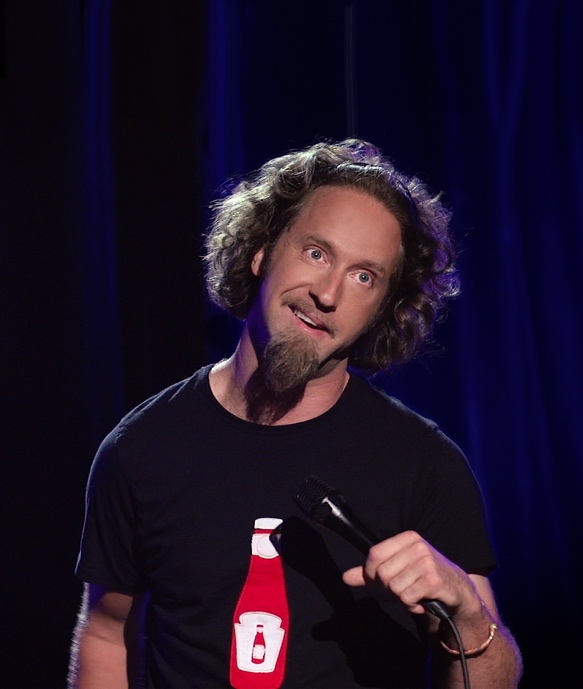 BiographyPerhaps best known as the comedian who puts the cerebral in Cerebral Palsy, Josh Blue centers much of his self-deprecating act around his disability. He exploded onto the national comedy scene by capturing the attention and endearment of the country as the winner of NBC’s Last Comic Standing. Having already established himself as one of the most sought after comedians on the college circuit, his weekly appearances on Last Comic in the summer of 2006 expanded his fan base exponentially.  Josh starred in Comedy Central Presents: Josh Blue, which received rave reviews from fans and critics alike and was named the 11th best special on the network in 2011.  Most recently, Josh debuted a one-hour Showtime special, Sticky Change, where he cracks jokes and tells stories about everything from being a white African-American, to dealing with cabbies who think he'll pay in sticky change.  The special is currently available on Netflix.  He has appeared twice on Ron White’s Comedy Salute to the Troops on CMT and recently made his late night television debut on The Late Late Show with Craig Ferguson.Possessed with an undeniable likeability and comedic timing that belies his youthfulness; Josh continues to break down stereotypes of people with disabilities one laugh at a time.  His stand-up routine is in a constant state of evolution and his off-the-cuff improvisational skills guarantee that no two shows are exactly alike.Josh has appeared as a regular guest star on Comedy Central’s Mind of Mencia and his story has been featured on Fox, CBS, ABC,and MSNBC.  He was the first comedian to perform stand-up on The Ellen DeGeneres Show, was named Best Winning Reality Show Guest for his appearance on Live with Regis and Kelly, and made a standout guest appearance on Comics Unleashed.  He became the first comic to debut a stand-up special on the big screen when 7 More Days in the Tank was shown in theatres across the country.  Blue is set to appear in the sports based comedy 108 Stitches.  Portions of the performance also aired on Bravo Network as a half-hour comedy special.  Josh is a repeat guest on such nationally syndicated radio programs as NPR’s Talk of the Nation and The Mancow Show and has been featured in numerous print publications including People Magazine and The New York Times.  Josh has also performed at the prestigious HBO-Aspen Comedy Festival, Comedy Central’s South Beach Comedy Festival, and The Comedy Festival in Las Vegas.  Josh has even become quite an Internet sensation with his top two YouTubevideos over 3.5 million plays.Josh was also a member of the US Paralympic Soccer Team and competed in Athens at the Paralympic Games, the world’s second largest sporting event.  Josh is a single father living in Denver, CO with his son, Simon and daughter, Seika.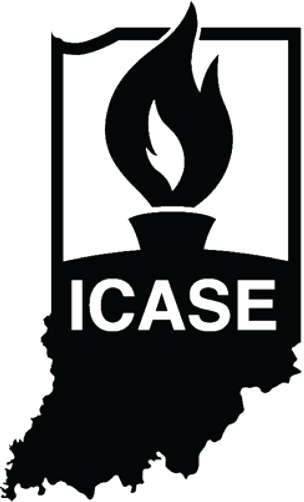 Conference Registration CostsICASE Members						Non-ICASE MembersEarly-Bird (register by 01/05/2017) - $275			Early-Bird (register by 01/05/17) -- $375Registration on/after 01/06/2017 -- $350			Registration on/after 01/06/2017 -- $450Hyatt RegencyIndianapolisHYATT REGENCY INDIANAPOLIS  1 South Capitol Avenue  Indianapolis, IN  46204The link is open and all room reservations must be completed by Thursday, January 5th to qualify for the reduced rate of $143 single or double occupancy rate + tax beginning Tuesday, January 31, 2017  Click here to reserve your room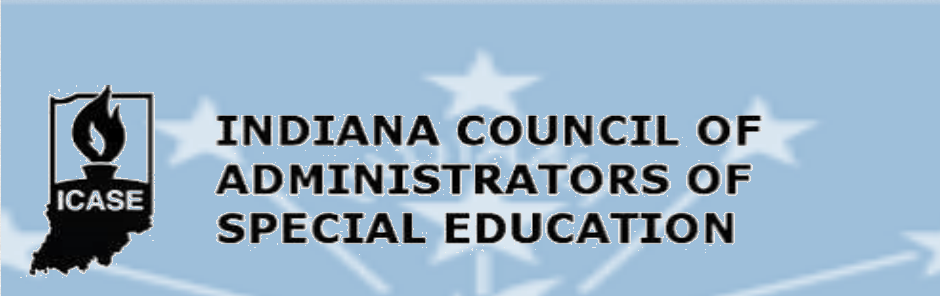 PRESENTS:Educational Neuroscience:Priming the Brains for Learning and Well-Being!Please join us for a day of learning about our brains and our students' brains! We will delve into brain development as it relates to classroom instruction, behaviors and engagement. We will discuss and share strategies for how to prime our brains for learning and well-being! Adversity and trauma affect brain architecture and the behaviors we often observe can look defiant, oppositional and aloof! We know that all behavior is communication and educators will leave with a plethora of brain aligned strategies that calm the stress response, engage learners and teach in ways to move connections and learning to long term memory. Presenter: Dr. Lori DesautelsDr. Lori Desautels, is an Assistant Professor at both undergraduate and graduate programs at Butler University. Before coming to Butler, Lori was an Assistant Professor at Marian University in Indianapolis. Lori taught emotionally troubled students in the upper elementary grades, worked as a school counselor in Indianapolis, was a private practice counselor and co-owner of the Indianapolis Counseling Center. Lori was a behavioral consultant for Methodist Hospital in Indianapolis on the adolescent psychiatric unit. Lori's passion is engaging her students through neuroscience in education, integrating Mind Brain, teaching and learning principles, and strategies into her courses at Butler. Lori has conducted workshops throughout the United States and Dubai on Mind Brain Teaching and Learning creating two webinars and a series of articles for “Inside the School,” an online publication originating from Madison Wisconsin. Lori’s articles are published in Edutopia, Brain Bulletin and Mind Body Spirit international magazine. She recently was published in the Brain Research Journal for math and sciences for her work in the fifth grade classrooms this year during a faculty in residence position with Washington Township Schools.   Lori graduated with a BS in Special Education from Butler University, an MS in counseling education from Indiana University and earned her Ph.D. in philosophy with an emphasis in early adolescence/ thought formation from Indiana University and AIHT. Lori's website is at www.revelationsineducation.com.  Lori has written a book entitled, "How May I Serve You, Revelations in Education" published in March of 2012. She has currently published a second book, entitled, “Unwritten, The Story of a Living System”, co-authoring with educator Mr. Michael McKnight.  